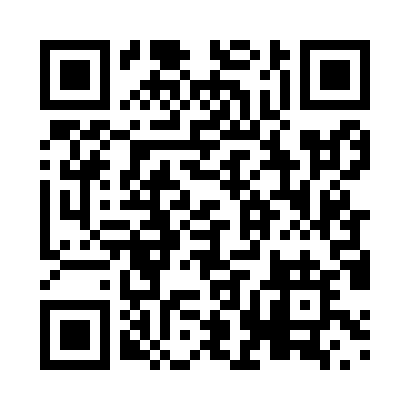 Prayer times for Kakeena Camp, Ontario, CanadaMon 1 Jul 2024 - Wed 31 Jul 2024High Latitude Method: Angle Based RulePrayer Calculation Method: Islamic Society of North AmericaAsar Calculation Method: HanafiPrayer times provided by https://www.salahtimes.comDateDayFajrSunriseDhuhrAsrMaghribIsha1Mon3:275:301:246:509:1911:222Tue3:275:301:256:509:1911:213Wed3:285:311:256:509:1811:214Thu3:285:321:256:509:1811:215Fri3:295:321:256:509:1711:216Sat3:295:331:256:509:1711:217Sun3:305:341:256:509:1711:208Mon3:325:351:266:509:1611:199Tue3:335:361:266:499:1511:1710Wed3:355:361:266:499:1511:1611Thu3:365:371:266:499:1411:1512Fri3:385:381:266:489:1311:1313Sat3:405:391:266:489:1311:1214Sun3:415:401:266:489:1211:1115Mon3:435:411:266:479:1111:0916Tue3:455:421:276:479:1011:0817Wed3:465:431:276:469:0911:0618Thu3:485:441:276:469:0911:0419Fri3:505:451:276:469:0811:0320Sat3:525:461:276:459:0711:0121Sun3:545:481:276:449:0610:5922Mon3:555:491:276:449:0410:5723Tue3:575:501:276:439:0310:5524Wed3:595:511:276:439:0210:5425Thu4:015:521:276:429:0110:5226Fri4:035:531:276:419:0010:5027Sat4:055:541:276:418:5910:4828Sun4:075:561:276:408:5710:4629Mon4:095:571:276:398:5610:4430Tue4:115:581:276:388:5510:4231Wed4:135:591:276:378:5310:40